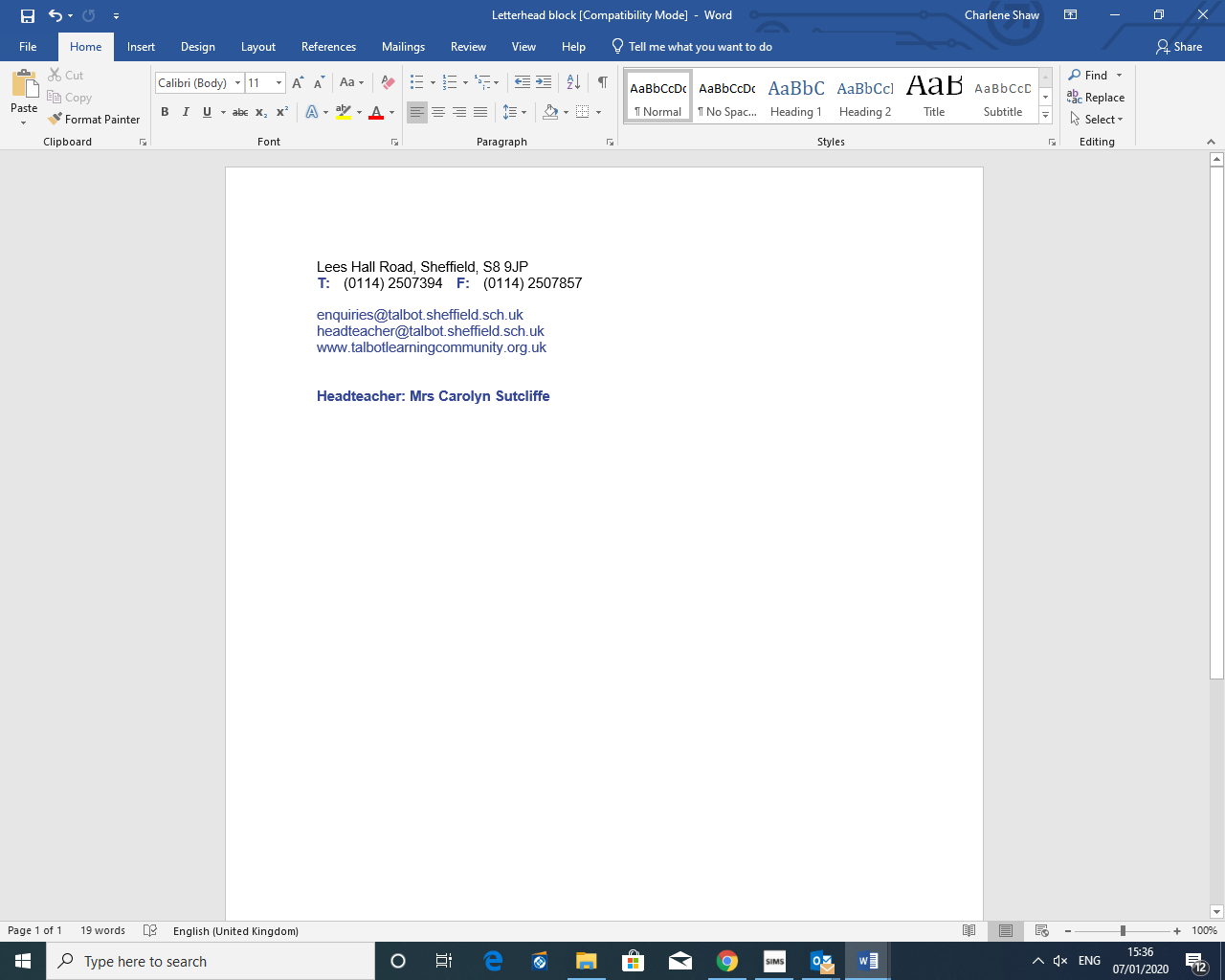 September 2021Dear Parent/CarerAs part of your son/daughter’s education at Talbot Specialist School they will be taking part in ‘outdoor education’ lessons. The lessons will be weekly, every Thursday afternoon. As part of the lessons, your son/daughter will develop many skills in outdoor education that will equip them in their futures. Some of the skills they will develop are;Leadership skillsDen buildingCamp craftMap readingCooking Aboriginal artString trailMost of the lessons will be outdoors in woodland, grassy areas. As we can’t guarantee the weather will be dry, your son/daughter will need to bring;A spare pair of footwear (preferably waterproof)A waterproof coatWaterproof trousers (optional)A woolly hatAs part of the lessons, your son/daughter will be taking part in woodland walks. We will be using Lees Hall woods which is situated just behind the school in Norton Lees. We will do circular walks which will go down through the woods and come back round to the school grounds. During bad weather the woods can become quite muddy, so it is essential your son/daughter has a change of footwear. We would like your son/daughter to take part in the weekly lessons as we feel it brings many benefits to our students. If you would like your son/daughter to participate in the ‘outdoor education’ lessons please complete and sign the consent form. Yours sincerelyMark DolanPE and School Sport Coordinator Please return this permission slip to Mark Dolan at Talbot Specialist School.Name of student ………………………………………….   Class ………………...I give permission for my son/daughter to take part in the Outdoor Education Activities in Lees Hall woods.Signed ……………………….…………………Parent/Carer       Date ……….………..